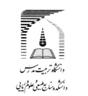 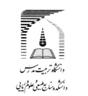 عنوان مسابقات / لیگ در دانشکده: ......................................رشته ورزشی:با توپ: والیبال□فوتسال□ بسکتبال□ فوتبال گل کوچک□ فوتبال دستی□ تنیس روی میز□ بدمینتون□بدون توپ: آمادگی جسمانی 7 گانه□دوومیدانی□ طنابکشی□ طنابزنی□ دارت□ شطرنج□ پلیاستیشن (PS)□آمادگی جسمانی 7 گانه: پرس سینه؛ پرس پا؛ لیفت؛ بارفیکس؛ پرش طول جفت پا؛ دو 9*4؛ دراز و نشست.سایر موارد:........................................................................................................................................................................................................عنوان تیم: ...................................... (یک نفر میبایست به عنوان سرپرست و کاپیتان تیم معرفی گردد؛ هماهنگیهای برنامه بازیها و ... از طریق ایشان خواهد بود.)نام و نام خانوادگی سرپرست و کاپیتان: ......................................... تلفن همراه: ........................................................جمعبندی نظرات اعضای کارگروه واحد تربیت بدنی: مثبت □   منفی □   مشروط □توضیحات لازم در صورت موافقت مشروط یا منفی بودن: ............................................................................................................................................................................................................................................................................................................................................................     خواهشمند است با ارائه نظرات، انتقادات و پیشنهادات ارزشمند خود ما را در برگزاری هر چه بهتر مسابقات دانشکده یاری فرمایید:noor.modares.ac.ir (ارتباط با معاونت)                   سامانه پیام کوتاه 5000287330                   E-mail: m.gholamalifard@modares.ac.ir«واحد تربیت بدنی معاونت دانشجویی – فرهنگی دانشکده منابع طبیعی و علوم دریایی»ردیفنامنام خانوادگی نام خانوادگی شماره دانشجویی یا شماره پرسنلیتلفن همراهرشته تحصیلی یا واحد کاری در دانشکده12345678910این قسمت از سوی واحد تربیت بدنی تکمیل خواهد شد:این قسمت از سوی واحد تربیت بدنی تکمیل خواهد شد:این قسمت از سوی واحد تربیت بدنی تکمیل خواهد شد:این قسمت از سوی واحد تربیت بدنی تکمیل خواهد شد:کارشناس تربیت بدنیکارشناس مسئول تربیت بدنیمعاونت دانشجویی - فرهنگیامضاءامضاءامضاءعطیه عبدی / میثم رشیدپوراسفندیار یوسفیاندکتر مهدی غلامعلیفرد